♪合唱部♪　令和５年度活動実績～予定令和４年度活動実績※その他、学校内の行事・・・新入生歓迎会・文化祭・図書館クリスマスコンサートなどで歌っています。ステージでは歌ったり踊ったり、地域に愛される合唱部をモットーに日々楽しく練習しています。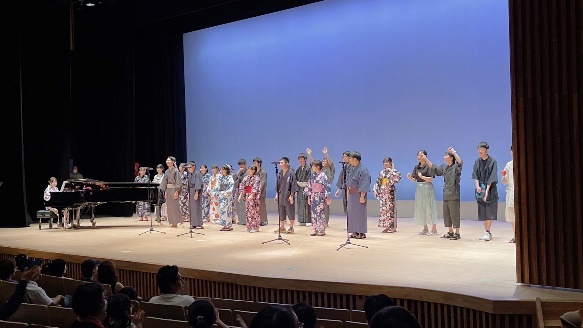 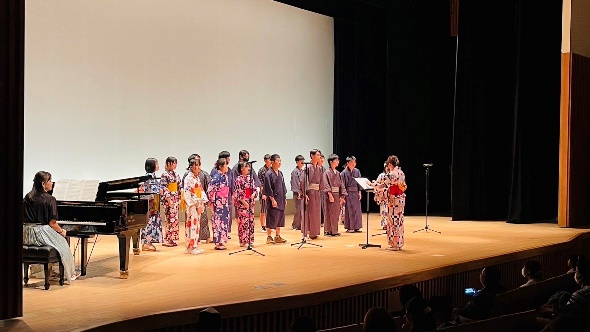 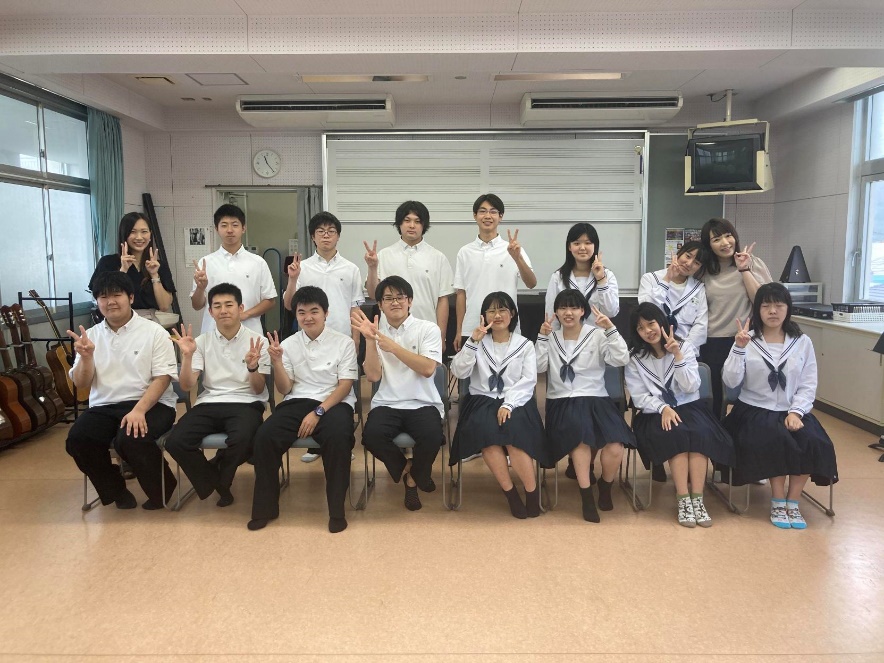 ６月和歌山県高文連発声研修会参加令和５年度有田市戦没者戦災死者追悼式にて演奏第３５回有田市芸能大会に出演８月紀文まつりに出演９月有田市立病院健康フェスティバルにて演奏１０月箕島公民館での第１会音楽サークル発表会にて演奏予定１１月イオンモール和歌山クリスマスツリー点灯式に出演予定９月南こうせつコンサートに地元合唱団として出演有田市芸能大会ゲスト出演１０月みかんオリンピア出演１１月イオンモール和歌山クリスマスツリー点灯式に出演近畿高等学校総合文化祭合唱部門出演